 Note:  there is a proposed reduction of £10,000 under the Finance and General Purposes Committee budget.Community and Governance Committee Meeting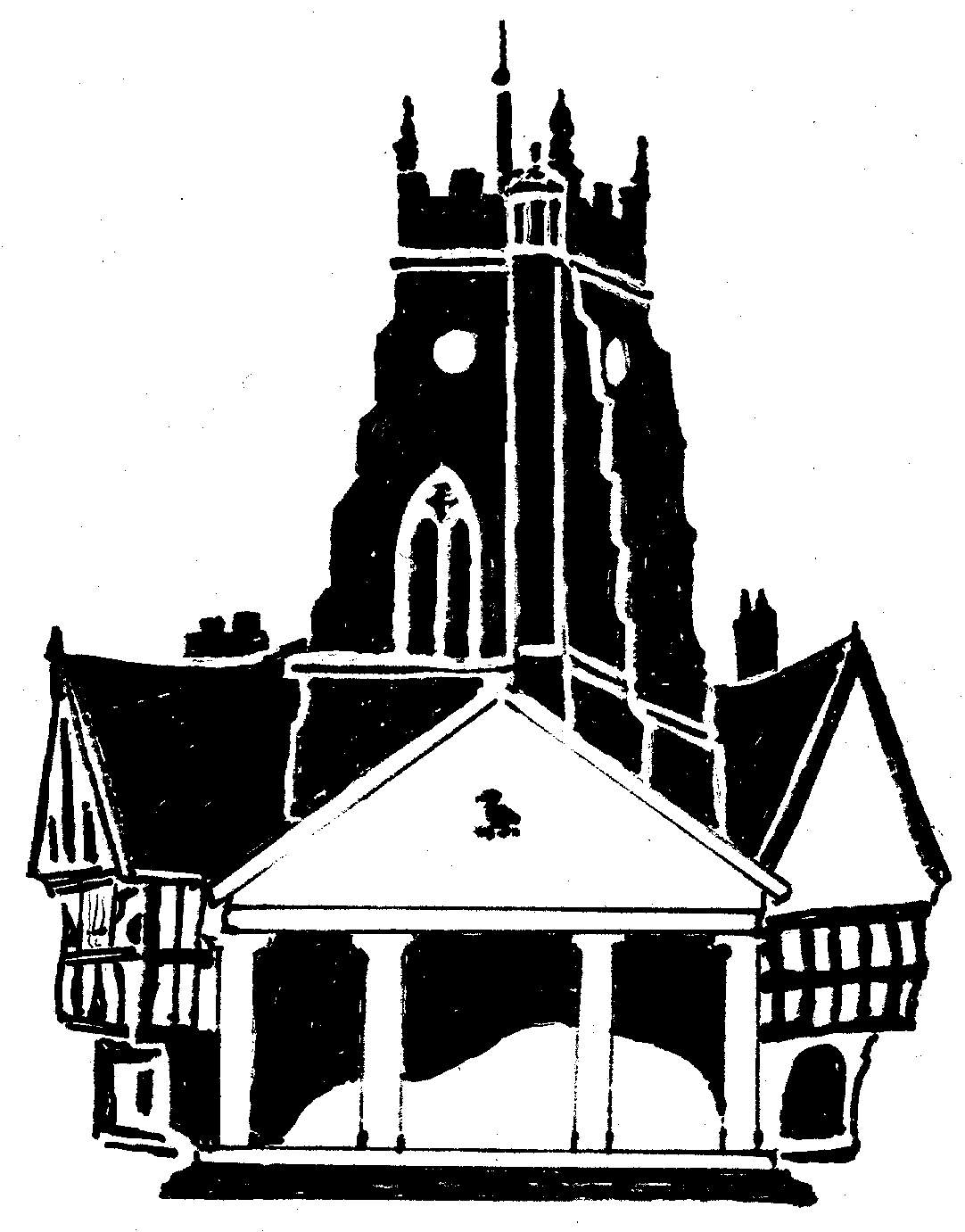         Market Drayton          Town CouncilAgenda Item:   8.CG Budget 2024/25        Market Drayton          Town CouncilDate:  16 November 2023         Market Drayton          Town CouncilAppendix : CG105        Market Drayton          Town CouncilCost Centre 301Description2023/24Budget 2024/54017 Police Panel1,5001,5004322Community Support and Events05,000To replace the £10,000* large grant budget currently under the Finance and General Purposes Committee.  To be allocated to projects that provide support for the community and towards community events.  A criteria to be produced.4323Community & Governance5,0005,0004325Drayton Messenger8,0008,000To be discussed4326Citizens Advice Bureau3,0006,000In 2023/24 £3,000 funding was allocated from budget and £1,400 from the large grant fund. An increase has been included to cover a possible increase in running costs. 4968Public Transport6,000To continue to subsidise the Saturday Town Bus Service and/or support other local transport initiatives.4969Communications and Promotion4,000To continue to fund Visit Shropshire for another year and/or be used to promote the town.Total17,50035,500